HAUGESUND IL ORIENTERING 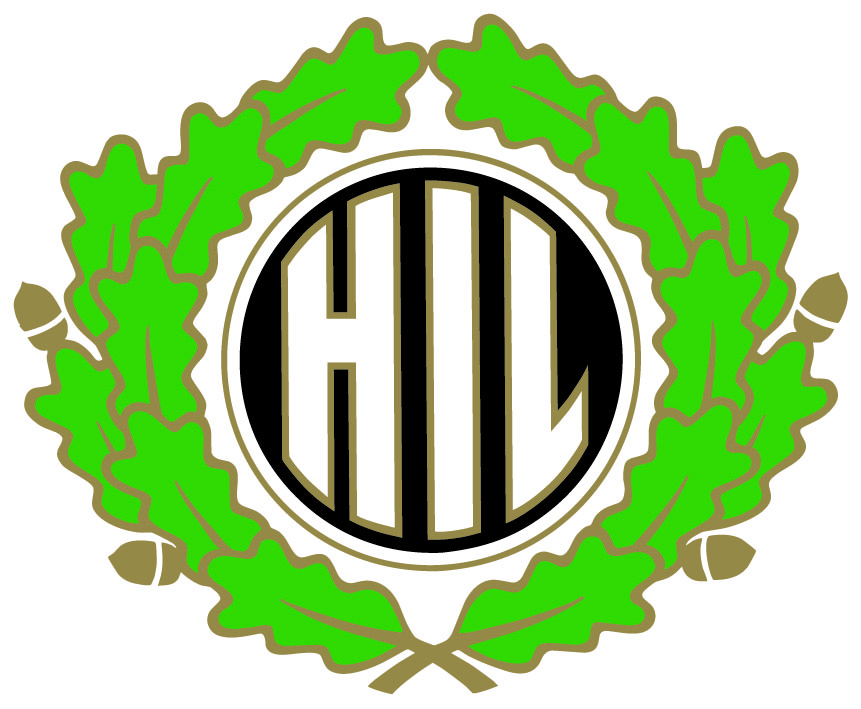 O-LEIR PÅ O-HYTTATid: Lørdag 6. – søndag 7. mai (overnatting for de som vil)
Sted: Stemmen / O-hytta i Djupadalen, HaugesundArrangør: Haugesund IL Orientering
Alle o-løpere mellom 2. og 7. klasse er velkommen!PROGRAM LØRDAG 6. MAI:12:00	Oppmøte ved Stemmen. Vi går samlet opp til O-hytta, innlosjering13.00 Orienterings-aktivitet 14.30 Måltid ved O-hytta, uteleker (meld fra om ev. allergier)16.00	Orienterings-aktivitet18.00 Middag i O-hytta, etterfulgt av spill og lørdagskosPROGRAM SØNDAG 6. MAI:09:00 Frokost i O-hytta10.00 Orienterings-aktivitet
12.00 Lunsj og premieutdeling ved Lions gapahuk, Eivindsvatnet 13.30 Leiren er ferdig, henting ved Stemmen. Ta med:Alle: Drikkeflaske, to ekstra skift, et ekstra par sko, evt. regntøy.De som vil overnatte: Laken, sovepose, ev. pute, håndkle pysjamas, tannbørste. O-hytta har to sovesaler med til sammen 20 madrasser. 
Det vil være våken nattevakt.  Har du som forelder mulighet til å være med som arrangør og / eller på overnatting? Ta kontakt! 
Påmeldingsfrist: torsdag 4. mai kl. 21.00 i Eventor:https://eventor.orientering.no/Entry?eventId=18219
eller e-post til: marit.s@me.comFor spørsmål, kontakt Marit Sætre Færevåg, tlf. 41 10 57 22